I certify that with this letter that ____________________________ (“School District”) has an agreement with Western Governor’s University (“WGU”) to participate in the Iowa Rural Teacher and Paraeducator Registered Apprenticeship Pipeline Consortium Grant Program (“TPRA”). I understand that WGU is an institute of higher education as described in the Notice of Funding Opportunity for the TPRA grant. I further certify that, to the best of my knowledge, the School District is currently in compliance with all applicable federal, state and local regulations and policies. I certify that School District is a member of Rural School Advocates of Iowa (“RSAI”), which is participating with WGU to request grant funds for paraprofessionals to become teachers and high school students to become paraprofessionals through a registered apprenticeship program.I understand that if the number of districts and/or paraprofessionals exceeds what is funded in the TPRA grant, RSAI will select final participants based upon factors including but not limited to ensuring geographic diversity, availability of alternative consortiums or grant options for participating districts, sparsity of university or other post-secondary partners in a geographic area, and acceptance of the university. RSAI anticipates requesting TPRA grant funding for a minimum of 40 current paraprofessional working to obtain teacher credentials, but the final number will be adjusted based on actual grant funds awarded. RSAI will work to assist districts in developing a registered apprenticeship program, if they do not already have one, and with recruiting regional and community college partners to implement and support the registered apprenticeship program. RSAI will also work to provide districts with the availability of other options to support additional paraeducators into a teaching profession should local and state demand exceed our expectations.I also understand and certify that a school district consortium member will serve as the TPRA grant applicant and fiscal agent on behalf of the entire TPRA consortium. I agree to provide necessary information and outcomes to the identified fiscal agent school district for the purposes of grant administration and reporting.School District Name:	TPRA Primary Contact Name:	TPRA Primary Contact Email:	TPRA Primary Contact Phone:	Anticipated # of Existing Paraeducators to enroll: 	Do you already have a Registered Apprenticeship Program (yes/no):	Anticipate # of High-School Students to enroll: 	School District Certification:______________________________________
Signature______________________________________
Printed Name of Signer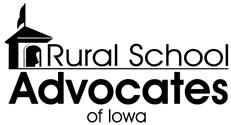 ______________________________________
Date of Signature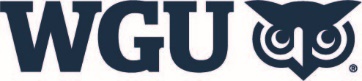 